Publicado en  el 17/10/2016 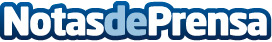 Cataluña foco de inversión extranjera El Govern de Catalunña ha elaborado un estudio donde muestra un volumen creciente de proyectos de inversión en compañías multinacionales que han creado más de 38.000 lugares directos en CataluñaDatos de contacto:Nota de prensa publicada en: https://www.notasdeprensa.es/cataluna-foco-de-inversion-extranjera Categorias: Cataluña http://www.notasdeprensa.es